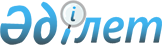 О признании утратившим силу решения маслихата города Алматы от 15 сентября 2017 года № 151 "Об утверждении правил содержания жилищного фонда"Решение внеочередной VII сессии маслихата города Алматы II созыва от 29 января 2021 года № 12. Зарегистрировано Департаментом юстиции города Алматы 2 февраля 2021 года № 1683
      В соответствии с Законом Республики Казахстан от 6 апреля 2016 года "О правовых актах", маслихат города Алматы РЕШИЛ: 
      1. Признать утратившим силу решение маслихата города Алматы от 15 сентября 2017 года № 151 "Об утверждении правил содержания жилищного фонда" (зарегистрировано в Реестре государственной регистрации нормативных правовых актов за № 1408, опубликовано в Эталонном контрольном банке нормативных правовых актов Республики Казахстан в электронном виде 11 октября 2017 года).
      2. Аппарату Маслихата города Алматы обеспечить государственную регистрацию настоящего решения в органах юстиции с последующим опубликованием в официальных периодических печатных изданиях и на интернет-ресурсе. 
      3. Контроль за исполнением настоящего решения возложить на председателя постоянной комиссии по градостроительству, жилью и землепользованию маслихата города Алматы Финогенова М.В.
      4. Настоящее решение вводится в действие по истечении десяти календарных дней после дня его первого официального опубликования.
					© 2012. РГП на ПХВ «Институт законодательства и правовой информации Республики Казахстан» Министерства юстиции Республики Казахстан
				
      Председатель внеочередной II cессии,
секретарь маслихата города Алматы

С. Канкуров
